О        назначении публичных слушаний пообсуждению   проекта решения    Собраниядепутатов       Эльбарусовского      сельскогопоселения «Об итогах исполнения бюджетаЭльбарусовского    сельского         поселенияМариинско-Посадского района за 2017 год»В соответствии со ст. 17 Устава Эльбарусовского сельского поселения и Порядком проведения публичных слушаний, утвержденным решением Собрания депутатов Эльбарусовского сельского поселения от 02 апреля 2008 года № 28/3  п о с т а н о в л я ю:Назначить публичные слушания по обсуждению проекта решения Собрания депутатов Эльбарусовского сельского поселения «Об итогах исполнения бюджета Эльбарусовского сельского поселения за 2017 год» на 30 мая 2018 г. в здании Эльбарусовского ЦСДК в 9 часов 00 минут.Опубликовать до 18.05.2018 года в муниципальной газете «Посадский вестник» данное постановление и проект решения Собрания депутатов Эльбарусовского сельского поселения «Об итогах исполнения бюджета Эльбарусовского сельского поселения за 2017 год».Глава Эльбарусовского                                                                                       О.В. Геронтьева                                                                               сельского поселения								ПРОЕКТ РЕШЕНИЯСОБРАНИЯ ДЕПУТАТОВОб   исполнении бюджета Эльбарусовскогосельского поселения Мариинско-Посадскогорайона  Чувашской Республики за  2017 годСобрание  депутатов  Эльбарусовского сельского поселения Мариинско-Посадского района   р е ш и л о:Утвердить отчет об исполнении бюджета Эльбарусовского сельского поселения Мариинско-Посадского района Чувашской Республики за 2017 год по доходам в сумме 6 424,7 тыс. рублей, по расходам 5 887,5 тыс. рублей, с превышением доходов над расходами (профицит бюджета) в сумме 537,2 тыс. рублей и со следующими показателями:доходы бюджета Эльбарусовского сельского поселения Мариинско-Посадского района по кодам классификации доходов бюджета за 2017 год согласно приложению 1 к настоящему решению;расходы  бюджета Эльбарусовского сельского поселения Мариинско-Посадского района по ведомственной структуре расходов бюджета за 2017 год согласно приложению 2   к настоящему решению;расходы   бюджета   Эльбарусовского  сельского   поселения   по разделам и подразделам классификации расходов бюджета   за  2017 год   согласно приложению 3  к настоящему решению;источники финансирования дефицита бюджета Эльбарусовского сельского поселения по кодам классификации источников финансирования дефицита бюджетов за 2017 год согласно приложению 4 к настоящему решению.Настоящее решение вступает в силу со дня его официального опубликования..Глава  Эльбарусовского                                                                                  О.В. Геронтьева                                                                                    сельского поселения 					  	                            Приложение 2к решению Собрания депутатов                                                                                     Эльбарусовского сельского поселенияМариинско-Посадского районаот                 №Расходыбюджета Эльбарусовского сельского поселения Мариинско-Посадского района  Чувашской Республики по ведомственной структуре расходов бюджета за 2017 год (тыс. рублей)Приложение 3к решению Собрания депутатовЭльбарусовского сельского поселенияМариинско-Посадского района                                                                      от                    №Расходыбюджета Эльбарусовского сельского поселения Мариинско-Посадского района Чувашской Республики по разделами подразделам классификации расходов бюджетовза 2017 год(тыс. рублей)Приложение 4к решению Собрания депутатовЭльбарусовского сельского поселения                                                                Мариинско-Посадского района                                                           от                          №Источники финансирования дефицита бюджета Эльбарусовского сельского поселения Мариинско-Посадского района Чувашской Республики по кодам классификации источников финансирования дефицита бюджетов за 2017 год(тыс. рублей)ЧĂВАШ РЕСПУБЛИКИСĔНТĔРВЁРРИ РАЙОНЕХУРАКАССИ ЯЛ ПОСЕЛЕНИЙĔНПУСЛАХЕЙЫШĂНУ     «  11 » ҫу 2018 ҫ  №  20               Хуракасси ялĕ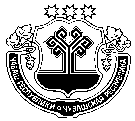 ЧУВАШСКАЯ РЕСПУБЛИКАМАРИИНСКО-ПОСАДСКИЙ РАЙОНГЛАВАЭЛЬБАРУСОВСКОГО СЕЛЬСКОГО ПОСЕЛЕНИЯПОСТАНОВЛЕНИЕ«11»   мая  2018 г. № 20	 деревня Эльбарусово	Приложение 1
к решению Собрания депутатов
Эльбарусовского сельского поселения
Мариинско-Посадского районаот                   №Приложение 1
к решению Собрания депутатов
Эльбарусовского сельского поселения
Мариинско-Посадского районаот                   №Приложение 1
к решению Собрания депутатов
Эльбарусовского сельского поселения
Мариинско-Посадского районаот                   №Приложение 1
к решению Собрания депутатов
Эльбарусовского сельского поселения
Мариинско-Посадского районаот                   №Доходы Эльбарусовского сельского поселения Мариинско-Посадского района Чувашской Республики по кодам классификации доходов бюджетаза 2017 годДоходы Эльбарусовского сельского поселения Мариинско-Посадского района Чувашской Республики по кодам классификации доходов бюджетаза 2017 годДоходы Эльбарусовского сельского поселения Мариинско-Посадского района Чувашской Республики по кодам классификации доходов бюджетаза 2017 годДоходы Эльбарусовского сельского поселения Мариинско-Посадского района Чувашской Республики по кодам классификации доходов бюджетаза 2017 годДоходы Эльбарусовского сельского поселения Мариинско-Посадского района Чувашской Республики по кодам классификации доходов бюджетаза 2017 год(тыс. рублей)(тыс. рублей)(тыс. рублей)(тыс. рублей)(тыс. рублей)Наименование показателяНаименование показателяКод бюджетной классификацииКод бюджетной классификацииКассовое исполнениеНаименование показателяНаименование показателяадминистраторапоступленийдоходовреспубликанского бюджета Чувашской РеспубликиКассовое исполнение1234ДОХОДЫ, ВСЕГО6 424,7Федеральное казначейство100532,9Доходы от уплаты акцизов на дизельное топливо, подлежащие распределению между бюджетами субъектов Российской Федерации и местными бюджетами с учетом установленных дифференцированных нормативов отчислений в местные бюджеты1001 03 02230 01 0000 110219,0Доходы от уплаты акцизов на моторные масла для дизельных и (или) карбюраторных (инжекторных) двигателей, подлежащие распределению между бюджетами субъектов Российской Федерации и местными бюджетами с учетом установленных дифференцированных нормативов отчислений в местные бюджеты1001 03 02240 01 0000 1102,2Доходы от уплаты акцизов на автомобильный бензин, подлежащие распределению между бюджетами субъектов Российской Федерации и местными бюджетами с учетом установленных дифференцированных нормативов отчислений в местные бюджеты1001 03 02250 01 0000 110354,1Доходы от уплаты акцизов на прямогонный бензин, подлежащие распределению между бюджетами субъектов Российской Федерации и местными бюджетами с учетом установленных дифференцированных нормативов отчислений в местные бюджеты1001 03 02260 01 0000 110-42,4Федеральная налоговая служба182540,0Налог на доходы физических лиц с доходов, источником которых является налоговый агент, за исключением доходов, в отношении которых исчисление и уплата налога осуществляются в соответствии со статьями 227, 227.1 и 228 Налогового кодекса Российской Федерации1821 01 02010 01 0000 11050,6Налог на доходы физических лиц с доходов, полученных от осуществления деятельности физическими лицами, зарегистрированными в качестве индивидуальных предпринимателей, нотариусов, занимающихся частной практикой, адвокатов, учредивших адвокатские кабинеты, и других лиц, занимающихся частной практикой в соответствии со статьей 227 Налогового кодекса Российской Федерации1821 01 02020 01 0000 1100,1Налог на доходы физических лиц с доходов, полученных физическими лицами в соответствии со статьей 228 Налогового кодекса Российской Федерации1821 01 02030 01 0000 1100,6Единый сельскохозяйственный налог1821 05 03010 01 0000 11014,8Налог на имущество физических лиц, взимаемый по ставкам, применяемым к объектам налогообложения, расположенным в границах поселений1821 06 01030 10 0000 11034,2Земельный налог с организаций, обладающих земельным участком, расположенным в границах сельских  поселений1821 06 06030 10 0000 11011,7Земельный налог с физических лиц, обладающих земельным участком, расположенным в границах сельских поселений182 1 06 06040 10 0000 110428,0Налоговые и неналоговые доходы9935 351,8Государственная пошлина за совершение нотариальных действий должностными лицами органов местного самоуправления, уполномоченными в соответствии с законодательными актами Российской Федерации на совершение нотариальных действий9931 08 04020 01 0000 11013,2Доходы, получаемые в виде арендной платы за земли после разграничения государственной собственности на землю, а также средства от продажи права на заключение договоров аренды указанных земельных участков (за исключением земельных участков бюджетных и автономных учреждений)9931 11 05020 00 0000 120275,2Доходы от сдачи в аренду имущества, находящегося в оперативном управлении органов государственной власти, органов местного самоуправления, государственных внебюджетных фондов и созданных ими учреждений (за исключением имущества бюджетных и автономных учреждений09931 11 05030 00 0000 1200,0Прочие поступления от использования имущества, находящегося в государственной и муниципальной собственности (за исключением имущества бюджетных и автономных учреждений, а также имущества государственных и муниципальных унитарных предприятий, в том числе казенных)9931 11 09040 00 0000 1208,4Прочие доходы от компенсации затрат бюджетов сельских поселений9931 13 02995 10 0000 1300,2Прочие неналоговые доходы бюджетов поселений993 1 17 05050 10 0000 18020,0Дотации бюджетам сельских поселений на выравнивание бюджетной обеспеченности9932 02 15001 10 0000 1512152,6Дотации бюджетам сельских поселений на поддержку мер по обеспечению сбалансированности бюджетов9932 02 15002 10 0000 1510,0Прочие субсидии бюджетам сельских поселений9932 02 29999 10 0000 151258,1Субвенции бюджетам сельских поселений на выполнение передаваемых полномочий субъектов Российской Федерации9932 02 30024 10 0000 1512490,0Субвенции бюджетам сельских поселений на осуществление первичного воинского учета на территориях, где отсутствуют военные комиссариаты9932 02 35118 10 0000 151134,1НаименованиеГлавный распорядительРазделПодразделЦелевая статья (государственные программы и непрограммные направления деятельности)Группа (группа и подгруппа) вида расходаСумма1234567РАСХОДЫ, ВСЕГО5 887,5АДМИНИСТРАЦИЯ ЭЛЬБАРУСОВСКОГО СЕЛЬСКОГО ПОСЕЛЕНИЯ9935 887,5ОБЩЕГОСУДАРСТВЕННЫЕ ВОПРОСЫ99301949,9Функционирование Правительства Российской Федерации, высших исполнительных органов государственной власти субъектов Российской Федерации, местных администраций9930104946,4Муниципальная программа "Развитие потенциала муниципального управления"9930104Ч500000000946,4Обеспечение реализации государственной программы Чувашской Республики "Развитие потенциала государственного управления" на 2012 - 2020 годы9930104Ч5Э0000000946,4Основное мероприятие "Общепрограммные расходы"9930104Ч5Э0100000946,4Обеспечение функций муниципальных органов9930104Ч5Э0100200946,4Расходы на выплаты персоналу в целях обеспечения выполнения функций государственными (муниципальными) органами, казенными учреждениями, органами управления государственными внебюджетными фондами9930104Ч5Э0100200100866,8Расходы на выплаты персоналу государственных (муниципальных) органов9930104Ч5Э0100200120866,8Закупка товаров, работ, услуг для государственных (муниципальных) нужд9930104Ч5Э010020020077,3Иные закупки товаров, работ и услуг для обеспечения государственных (муниципальных) нужд9930104Ч5Э010020024077,3Иные бюджетные ассигнования9930104Ч5Э01002008002,3Уплата налогов, сборов и иных платежей9930104Ч5Э01002008502,3Резервные фонды99301110,0Муниципальная программа "Управление общественными финансами и муниципальным долгом"9930111Ч4000000000,0Подпрограмма "Совершенствование бюджетной политики и эффективное использование бюджетного потенциала" муниципальной программы "Управление общественными финансами и муниципальным долгом"9930111Ч4100000000,0Основное мероприятие "Развитие бюджетного планирования, формирование республиканского бюджета Чувашской Республики на очередной финансовый год и плановый период"9930111Ч4101000000,0Резервный фонд администрации муниципального образования Чувашской Республики9930111Ч4101734300,0Иные бюджетные ассигнования9930111Ч4101734308000,0Резервные средства9930111Ч4101734308700,0Другие общегосударственные вопросы99301133,5Муниципальная программа "Развитие потенциала муниципального управления"9930113Ч5000000003,5Обеспечение реализации государственной программы Чувашской Республики "Развитие потенциала государственного управления" на 2012 - 2020 годы9930113Ч5Э00000003,5Основное мероприятие "Общепрограммные расходы"9930113Ч5Э01000003,5Выполнение других обязательств муниципального образования Чувашской Республики9930113Ч5Э01737703,5Иные бюджетные ассигнования9930113Ч5Э01737708003,5Уплата налогов, сборов и иных платежей9930113Ч5Э01737708503,5НАЦИОНАЛЬНАЯ ОБОРОНА99302134,1Мобилизационная и вневойсковая подготовка9930203134,1Муниципальная программа "Управление общественными финансами и муниципальным долгом"9930203Ч400000000134,1Подпрограмма "Совершенствование бюджетной политики и эффективное использование бюджетного потенциала" муниципальной программы "Управление общественными финансами и муниципальным долгом"9930203Ч410000000134,1Основное мероприятие "Осуществление мер финансовой поддержки бюджетов муниципальных районов, городских округов и поселений, направленных на обеспечение их сбалансированности и повышение уровня бюджетной обеспеченности"9930203Ч410400000134,1Осуществление первичного воинского учета на территориях, где отсутствуют военные комиссариаты, за счет субвенции, предоставляемой из федерального бюджета9930203Ч410451180134,1Расходы на выплаты персоналу в целях обеспечения выполнения функций государственными (муниципальными) органами, казенными учреждениями, органами управления государственными внебюджетными фондами9930203Ч410451180100126,7Расходы на выплаты персоналу государственных (муниципальных) органов9930203Ч410451180120126,7Закупка товаров, работ, услуг для государственных (муниципальных) нужд9930203Ч4104511802007,4Иные закупки товаров, работ и услуг для обеспечения государственных (муниципальных) нужд9930203Ч4104511802407,4НАЦИОНАЛЬНАЯ БЕЗОПАСНОСТЬ И ПРАВООХРАНИТЕЛЬНАЯ ДЕЯТЕЛЬНОСТЬ99303199,6Обеспечение пожарной безопасности9930310199,6Муниципальная программа "Повышение безопасности жизнедеятельности населения и территорий Чувашской Республики"9930310Ц800000000199,6Подпрограмма "Защита населения и территорий от чрезвычайных ситуаций природного и техногенного характера, обеспечение пожарной безопасности и безопасности населения на водных объектах, построение (развитие) аппаратно-программного комплекса "Безопасный город" на территории Чувашской Республики" муниципальной программы "Повышение безопасности жизнедеятельности населения и территорий Чувашской Республики"9930310Ц810000000199,6Основное мероприятие "Обеспечение деятельности муниципальных учреждений, реализующих на территории Чувашской Республики государственную политику в области пожарной безопасности"9930310Ц810100000199,6Обеспечение деятельности муниципальных учреждений, реализующих на территории Чувашской Республики государственную политику в области пожарной безопасности9930310Ц810170020199,6Расходы на выплаты персоналу в целях обеспечения выполнения функций государственными (муниципальными) органами, казенными учреждениями, органами управления государственными внебюджетными фондами9930310Ц810170020100195,3Расходы на выплаты персоналу государственных (муниципальных) учреждений9930310Ц810170020110195,3Иные бюджетные ассигнования9930310Ц8101700208004,3Уплата налогов, сборов и иных платежей9930310Ц8101700208504,3НАЦИОНАЛЬНАЯ ЭКОНОМИКА993041043,1Сельское хозяйство и рыболовство99304052,0Муниципальная программа "Развитие сельского хозяйства и регулирование рынка сельскохозяйственной продукции, сырья и продовольствия"9930405Ц9000000002,0Подпрограмма "Развитие ветеринарии" муниципальной программы "Развитие сельского хозяйства и регулирование рынка сельскохозяйственной продукции, сырья и продовольствия" годы9930405Ц9700000002,0Основное мероприятие "Организация и осуществление мероприятий по регулированию численности безнадзорных животных"9930405Ц9705000002,0Осуществление государственных полномочий Чувашской Республики по организации и осуществлению мероприятий по регулированию численности безнадзорных животных, за исключением вопросов, решение которых отнесено к ведению Российской Федерации, за счет субвенции, предоставляемой из республиканского бюджета Чувашской Республики9930405Ц9705127501,0Закупка товаров, работ и услуг для государственных (муниципальных) нужд9930405Ц9705127502001,0Иные закупки товаров, работ и услуг для обеспечения государственных (муниципальных) нужд9930405Ц9705127502401,0Организация и осуществление мероприятий по регулированию численности безнадзорных животных, за исключением вопросов, решение которых отнесено к ведению Российской Федерации (за счет собственных средств муниципальных образований)9930405Ц9705727501,0Закупка товаров, работ и услуг для государственных (муниципальных) нужд9930405Ц9705727502001,0Иные закупки товаров, работ и услуг для обеспечения государственных (муниципальных) нужд9930405Ц9705727502401,0Дорожное хозяйство (дорожные фонды)9930409886,5Муниципальная программа "Развитие транспортной системы"9930409Ч200000000886,5Подпрограмма "Автомобильные дороги" муниципальной программы "Развитие транспортной системы"9930409Ч210000000886,5Закупка товаров, работ и услуг для государственных (муниципальных) нужд9930409Ч2104S4190200886,5Иные закупки товаров, работ и услуг для обеспечения государственных (муниципальных) нужд9930409Ч2104S4190240886,5Другие вопросы в области национальной экономики9930412154,6Муниципальная программа "Управление общественными финансами и муниципальным долгом"9930412Ч400000000154,6Подпрограмма "Управление муниципальным имуществом" муниципальной программы "Управление общественными финансами и муниципальным долгом"9930412Ч430000000154,6Эффективное управление муниципальным имуществом9930412Ч430400000154,6Обеспечение гарантий прав на муниципальное имущество Чувашской Республики, в том числе на землю, и защита прав и законных интересов собственников, землепользователей, землевладельцев и арендаторов земельных участков9930412Ч430473620154,6Закупка товаров, работ и услуг для обеспечения государственных (муниципальных) нужд9930412Ч430473620200154,5Иные закупки товаров, работ и услуг для обеспечения государственных (муниципальных) нужд9930412Ч430473620240154,5Иные бюджетные ассигнования9930412Ч4304736208000,1Уплата налогов, сборов и иных платежей9930412Ч4304736208500,1ЖИЛИЩНО-КОММУНАЛЬНОЕ ХОЗЯЙСТВО993052581,1Жилищное хозяйство99305011818,9Муниципальная программа "Развитие жилищного строительства и сферы жилищно-коммунального хозяйства"9930501Ц1000000001818,9Подпрограмма "Обеспечение комфортных условий проживания граждан в Чувашской Республике" муниципальной программы "Развитие жилищного строительства и сферы жилищно-коммунального хозяйства"9930501Ц11000000018,4Основное мероприятие "Улучшение потребительских и эксплуатационных характеристик жилищного фонда, обеспечивающих гражданам безопасные и комфортные условия проживания"9930501Ц11010000018,4Капитальный ремонт жилищного фонда, в том числе многоквартирных домов, находящегося в собственности муниципального образования9930501Ц11017277018,4Закупка товаров, работ и услуг для государственных (муниципальных) нужд9930501Ц11017277020018,4Иные закупки товаров, работ и услуг для обеспечения государственных (муниципальных) нужд9930501Ц11017277024018,4Подпрограмма "Государственная поддержка строительства жилья в Чувашской Республике" муниципальной программы "Развитие жилищного строительства и сферы жилищно-коммунального хозяйства"9930501Ц1400000001800,5Основное мероприятие "Государственная поддержка отдельных категорий граждан в приобретении жилья"9930501Ц1403000001800,5Осуществление отдельных государственных полномочий Чувашской Республики по обеспечению жилыми помещениями по договорам социального найма категорий граждан, указанных в пункте 3 части 1 статьи 11 Закона Чувашской Республики "О регулировании жилищных отношений" и состоящих на учете в качестве нуждающихся в жилых помещениях, за счет субвенции, предоставляемой из республиканского бюджета Чувашской Республики9930501Ц1403129401800,5Капитальные вложения в объекты государственной (муниципальной) собственности9930501Ц1403129404001800,5Бюджетные инвестиции9930501Ц1403129404101800,5Благоустройство9930503762,2Муниципальная программа "Развитие жилищного строительства и сферы жилищно-коммунального хозяйства"9930503Ц100000000762,2Подпрограмма "Обеспечение комфортных условий проживания граждан в Чувашской Республике" муниципальной программы "Развитие жилищного строительства и сферы жилищно-коммунального хозяйства"9930503Ц110000000762,2Основное мероприятие "Содействие благоустройству населенных пунктов в Чувашской Республике"9930503Ц110200000762,2Уличное освещение9930503Ц110277400299,6Закупка товаров, работ и услуг для государственных (муниципальных) нужд9930503Ц110277400200299,6Иные закупки товаров, работ и услуг для обеспечения государственных (муниципальных) нужд9930503Ц110277400240299,6Реализация мероприятий по благоустройству территории9930503Ц110277420462,6Расходы на выплаты персоналу в целях обеспечения выполнения функций государственными (муниципальными) органами, казенными учреждениями, органами управления государственными внебюджетными фондами9930503Ц1102774201008,9Расходы на выплаты персоналу государственных (муниципальных) учреждений9930503Ц1102774201108,9Закупка товаров, работ и услуг для государственных (муниципальных) нужд9930503Ц110277420200453,7Иные закупки товаров, работ и услуг для обеспечения государственных (муниципальных) нужд9930503Ц110277420240453,7ОХРАНА ОКРУЖАЮЩЕЙ СРЕДЫ993069,7Охрана объектов растительного и животного мира и среды их обитания99306039,7Муниципальная программа "Развитие потенциала природно-сырьевых ресурсов и повышение экологической безопасности"9930603Ч3000000009,7Подпрограмма "Повышение экологической безопасности в Чувашской Республике" муниципальной программы "Развитие потенциала природно-сырьевых ресурсов и повышение экологической безопасности"9930603Ч3200000009,7Основное мероприятие "Развитие и совершенствование системы государственного экологического мониторинга (государственного мониторинга окружающей среды)"9930603Ч3208000009,7Развитие и совершенствование системы мониторинга окружающей среды9930603Ч3208731809,7Закупка товаров, работ и услуг для государственных (муниципальных) нужд9930603Ч3208731802009,7Иные закупки товаров, работ и услуг для обеспечения государственных (муниципальных) нужд9930603Ч3208731802409,7КУЛЬТУРА  И КИНЕМАТОГРАФИЯ99308970,0Культура9930801970,0Муниципальная программа "Развитие культуры и туризма"9930801Ц400000000970,0Подпрограмма "Развитие культуры в Чувашской Республике" муниципальной программы "Развитие культуры и туризма"9930801Ц410000000970,0Основное мероприятие "Развитие профессионального искусства"9930801Ц410500000181,6Обеспечение деятельности театров, концертных и других организаций исполнительских искусств9930801Ц410540420181,6Межбюджетные трансферты9930801Ц410540420500181,6Иные межбюджетные трансферты9930801Ц410540420540181,6Основное мероприятие "Сохранение и развитие народного творчества"9930801Ц410700000788,4Обеспечение деятельности учреждений в сфере культурно-досугового обслуживания населения9930801Ц410740390788,4Межбюджетные трансферты9930801Ц410740390500788,4Иные межбюджетные трансферты9930801Ц410740390540788,4НаименованиеКод бюджетной классификации (раздел, подраздел)Исполнено1223РАСХОДЫ, всего5887,5       в том числе:Общегосударственные вопросы01949,9Функционирование Правительства Российской Федерации, высших исполнительных органов государственной власти субъектов Российской Федерации, местных администраций0104946,4Резервные фонды01110,0Другие общегосударственные вопросы01133,5Национальная оборона02134,1Мобилизационная и вневойсковая подготовка0203134,1Национальная безопасность и правоохранительная деятельность03199,6Обеспечение пожарной безопасности0310199,6Национальная экономика041043,1Сельское хозяйство и рыболовство04052,0Дорожное хозяйство (дорожные фонды)0409886,5Другие вопросы в области национальной экономики0412154,6Жилищно-коммунальное хозяйство052581,1Жилищное хозяйство05011818,9Благоустройство0503762,2 Охрана окружающей среды 069,7 Охрана объектов растительного и животного мира и среды их обитания      06039,7Культура, кинематография08970,0Культура0801970,0Наименование показателяКод бюджетной классификацииКод бюджетной классификацииКассовоеисполнениеНаименование показателяадминистратораисточника финансированияисточникафинансированияКассовоеисполнение1234Источники финансирования дефицита (профицита) бюджета Эльбарусовского сельского поселения Мариинско-Посадского района Чувашской Республики – всего537,2	в том числе:Источники внутреннего финансирования бюджета -   из них:Изменение остатков средств на счетах по учету средств бюджета0000100 0000 00 0000 000537,2Увеличение прочих остатков денежных средств бюджетов сельских поселений0000105 0201 10 0000 510-6 429,8Уменьшение прочих остатков денежных средств бюджетов сельских поселений0000105 0201 10 0000 6105 892,6